Call for applications for UOC predoctoral grants co-funded by a research group and the UOC – 2024/2025 * Applicants who have completed all or part of their bachelor's, llicenciatura, engineering, architecture, diplomatura or master's degree studies at centres outside the Spanish university system and the academic record of the bachelor's or master's degree studies is not expressed as a mark of 0-10, the academic records must be submitted along with the calculated equivalence statements, in accordance with the current resolutions of the Spanish Ministry of Science, Innovation and Universities on the equivalence of average marks, which are available at this link: https://universidades.sede.gob.es/pagina/index/directorio/Equivalencia_notas_medias/language/en Annex I. List of scalesAnnex II. Instructions for completing the Declaration of Equivalence of Average GradesI, ................................................................., (Applicant’s name) HEREBY APPLY to the Call for applications for grants co-funded by a research group and the UOC for doctoral theses. I also AFFIRM that all the data contained in this application are true and that I meet all the necessary application requirements.Signature:Location and Date: _______________, _____, ____________, _______Location 	           Day        Month                      YearNOTE: This form should be duly signed, scanned and sent to internal_grants_ri@uoc.edu with the subject line "SOL_PREDOC_COFUNDED_2024 – CandidateName". 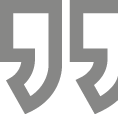 The documents listed in clause Number 5 of the Call for applications for grants co-funded by a research group and the UOC for doctoral theses must also be attached.ATTACHED DOCUMENTATIONFirst nameDate of birthSurname(s)AddressNIF / PassportPostcodeE-mailCity Phone numberCountryUOC ResearchUOC ResearchUOC research group in which the thesis is to be carried out:UOC research group in which the thesis is to be carried out:Doctoral programme that you are applying for (mark one of the programmes below):Doctoral programme that you are applying for (mark one of the programmes below):Doctoral Programme in Society, Technology and CultureDoctoral programme in Education and ICT (E-learning)Doctoral programme in Network and Information TechnologiesDoctoral programme in Humanities and CommunicationDoctoral programme in Health and PsychologyDoctoral programme in Law, Politics and EconomicsDoctoral programme in Tourism (UMA, UA, UCA, UCM, UEX, ULL, Nebrija, UOC, URJC, USC, US, UVIGO)Doctoral programme in Bioinformatics (UAB, UB, UPC, UdG, UdL, URV, UVic-UCC, UOC)Doctoral programme in Business Administration and Management (UPC, UPM, UPCT, UOC)Academic DegreeBachelor’s degree:University:Average bachelor’s degree mark (0-10 points)* :Date obtained the bachelor’s degree:Master’s degree:University:Average master’s degree mark (0-10 points)* : Date obtained the master’s degree:Candidate’s ThesisTitle:Area of knowledge:Name of the thesis director(s):UOC research group in which the thesis is to be carried out:UOC faculty or centre:Project in which the candidate will carry out the thesis:Documentation to be submitted in the call for applications for grants co-funded by a research group and the UOC for doctoral theses – 2024/2025Application form signedID card (DNI / NIE) or passportDocument attached to application (CV and Project)Bachelor's and master's degree academic record stating the date on which the degree was obtained and the average mark (originals or certified copies are not required at this stage). Calculated equivalence statements for the academic record, in accordance with the provisions of the current resolutions of the Ministry of Education and Vocational Training on the equivalence of average marks available at this link:If the academic record of the bachelor's or master's degree taken within the Spanish Education System is not expressed in a mark of 0-10,If all or part of the bachelor's, llicenciatura, engineering, architecture, diplomatura or master's degree studies have been taken in centres outside the Spanish university system. Declaration signed by the leader of the UOC research group chosen by the potential beneficiary of the grant, accepting their candidacy, as well as proof of the provision of a sufficient budget to co-finance all the three [3] years contract, specifying the name of the internal or external project in which will be assigned. (See Annex II of the call).